SCSC – Year 12 English 2016Unit 4 - Outcome 2 – SACCreating and Presenting- Whose reality?This task asks you to:Draw on ideas and/or arguments suggested by the chosen Context- Whose reality? to create a written text for a specified audience and purpose; ANDDiscuss and analyse your decisions about form, purpose, language, audience and context in the form of a written explanation.To do this, you must complete an extended written response in expository, persuasive or imaginative style and complete a written explanation. Your writing must draw from the selected text Wag the Dog as well as other examples, and explore the idea:You will be asked to respond to one of the three prompts listed below on Thursday 4th August.ORORThe assessment criteria for this task is available overleaf.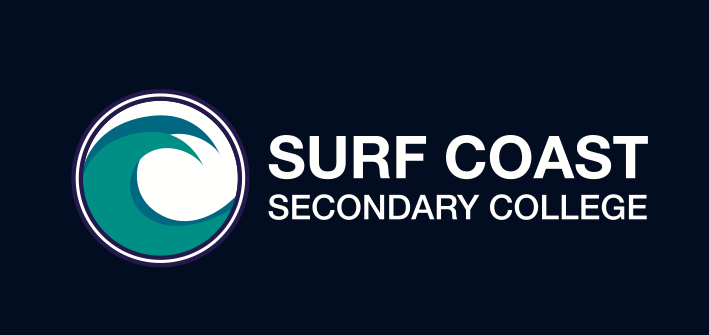 Unit 3 English: Outcome 2 – Creating and Presenting – Whose Reality             Unit 4   SAC 2:  Creating and Presenting CriteriaStudent Name:Teacher Name:Total Marks :            /50In the end, we are always forced to face reality.The reality we create is unique to our own experiences.The consequences of not facing reality are severe.9-10  marks7-8 marks5-6 marks3-4 marks1-2 marksShaping of ideas, arguments and language appropriate to the chosen form, audience, purpose and context.Skilful shaping of ideas, arguments and language appropriate to the chosen form, audience, purpose and context.Considered use of ideas, arguments and language appropriate to the chosen form, audience, purpose and context.Suitable use of ideas, arguments and language appropriate to the chosen form, audience, purpose and context.Use of ideas, arguments and language generally appropriate to the chosen form, audience, purpose and context.Little evidence of an ability to use ideas, arguments and language appropriate to the chosen form, audience, purpose and context.Understanding of complex ideas and/or arguments relevant to the chosen Context and presented in selected text.Sophisticated understanding of complex ideas and/or arguments relevant to the chosen Context and presented in selected text.Thorough understanding of ideas and/or arguments relevant to the chosen Context and presented in selected text.Clear understanding of basic ideas and/or arguments relevant to the chosen Context and presented in selected text.Some understanding of basic ideas and/or arguments relevant to the chosen Context and presented in selected text.Limited understanding of basic ideas and/or arguments relevant to the chosen Context and presented in selected text.Ability to draw on and develop these ideas and/or arguments in the creation of own text/s.
A demonstrated ability to draw on ideas and/or arguments and develop these in the creation of own text/s.A demonstrated ability to draw purposefully on these in the creation of own text/s.A demonstrated ability to draw on these to some degree in the creation of own text/s.Some evidence of an ability to draw on these in the creation of own text/s.Little evidence of an ability to draw on these in the creation of own text/s.Use of appropriate metalanguage and quality of written explanation.Use of appropriate metalanguage to present an insightful, highly expressive and coherent written explanation of personal authorial choices. Use of appropriate metalanguage to present a considered, expressive and coherent written explanation of personal authorial choices.Use of metalanguage to present a clear, coherent and general explanation of personal authorial choices.Use of limited metalanguage to present a general explanation of personal authorial choices.Little use of metalanguage and minimal discussion of authorial choices.Plan and revise written work for expressiveness, fluency and coherence.Highly expressive, fluent and coherent writing.Expressive, fluent and coherent writing.Generally expressive, fluent and coherent writing.Clear expression of ideas in writing.Simple expression of ideas in writing.